NEW YEAR IN SNOWY BAKURIANI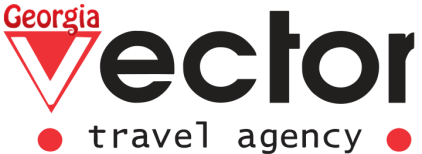 ACCOMMODATION: 5 NIGHTS ( 2 nights in TBILISI, 3 NIGHTS IN bakuriani)
DATE: 29.12 – 03.01 /// Available calculation, under convenient dates ///DAY 1 TBILISI (29.12)Arrival in Tbilisi, meeting at the airport with the representative of the company.  Transfer, Check-in at the hotel.Free time.(Overnight at Hotel in Tbilisi).DAY 2 TBILISI-MTSKHETA (30/12)Breakfast at the hotel.Transfer on an excursion to the ancient city museum of Mtskheta.Mtskheta is an ancient city museum, the former capital of East Georgia.Visit of ancient and unique Jvari Monasterit and Svetitskhoveli (both monuments enter world heritage of UNESCO) enters the obligatory program of any guest of Georgia . Jvari - the first monastery of Georgia, 5-6 century. Exactly here St. Nino set up the cross from a grapevine and began to preach Christianity. Lermontov lodged the Novice here and described a beautiful view which opens from this Saint for all Georgians of the place in the poem.Svetitskhoveli – central cathdral Georgia, the 10th a century. Here were crowned and buried kings. Unique frescos and shrines of the world orthodox culture are stored in walls of this monastery. Transfer to Tbilisi. Sightseeing tour across Tbilisi. Coming to Georgia and not visiting the famous Tiflis sulfur baths is like visiting France and not visiting the Eiffel Tower! That is why we offer: optionally Visit the sulfur baths (Overnight at Hotel in Tbilisi).DAY 3 TBILISI-BORJOMI-BAKURIANI (31/12)Breakfast in hotel.Check out from the hotel. Today we are going to the unique natural resort - Borjomi. This is popular health resort, famous for its mineral water springs, mild climate and fresh air. Small cozy town lies on the banks of Kura river. It was beloved by aristocracy in 19th century already, the summer residences of noble people can still be found here. The ancient stone baths were discovered in Borjomi, which means that even many centuries ago the inhabitants knew about the healing properties of Borjomi natural water.We will enjoy the mysterious silence of the coniferous forest in the National Park and taste the famous mineral water. Transfer to the Bakuriani ski resort.Check-in the hotel in Bakuriani. New year Gala dinner with show program in the restaurant of the hotel.  (Overnight at Hotel in Bakuriani).DAY 4-5 BAKURIANI (01.01-02.01)Breakfast at the hotel.Free days in Bakuriani ski resort.  (Overnight at Hotel in Bakuriani).DAY 6  BAKURIANI-TBILISI (03.01)Breakfast at the hotel.Check out and transfer to the airport of Tbilisi.THE PRICES ARE GIVEN FOR PER PERSON IN THE ROOM, FOR THE WHOLE TOUR, IN USD*Prices can be changed according to dollar exchange at the time of booking.
* Company has the right to change excursion days and sequence of tourist sites, according to the weather and/or other force-majeure situations.
*The hotels can be replaced with similar ones.For more information with prices, please contact the staff of our company. You can find our contacts in the "Contacts" section.The prices includeThe prices exclude*Accommodation at the hotel with breakfast in Tbilisi and full board in Bakuriani
*Transfer:  Transfer: Airport-Hotel-Airport 
*Transportation during the whole tour according to the program
*All excursions according to the program 
*English-Speaking Guide service
* Cable car tickets in Tbilisi 
*New Year Dinner with show program at the hotel in Bakuriani*Flight Tickets  
*Personal Expenses 
*Health Insurance (1.5$ per day)
*lunch & dinners out of the program (additional dinners can be booked by guest’s wish)
* Visit the Sulfur baths ( From 20 usd per person)

AccommodationTRPLDBLSNGL3* HOTELS IN TBILISI (DOWNTOWN, ALAVERDI PALACE OR SIMILAR)3* HOTELS IN BAKURIANI (ELITE HOUSE, LAMANI OR SIMILAR)5505706703* HOTELS IN TBILISI (ELEON, SHARDENI, TIFLIS AVLABARI, ASTORIA OR SIMILAR)3* HOTELS IN  BAKURIANI  ( PRIMA, VICTORIA, HILTOP OR SIMILAR)6106307304* HOTELS IN TBILISI (DOLABAURI, IVERIA INN OR SIMILAR)4* HOTELS IN  BAKURIANI  (VILLA AMIRANI PARK, BM PLAZA OR SIMILAR)8008209204* HOTELS IN TBILISI BRIM, ROYAL INN, GREEN QUEEN OR SIMILAR)4* HOTELS IN  BAKURIANI  (SNOW PLAZA, BAKURIANI INN OR SIMILAR)830850950CHILD POLICY:  0-1 years - Free, 2-6 years - 30 %, 7 years and over - Adult priceCHILD POLICY:  0-1 years - Free, 2-6 years - 30 %, 7 years and over - Adult priceCHILD POLICY:  0-1 years - Free, 2-6 years - 30 %, 7 years and over - Adult priceCHILD POLICY:  0-1 years - Free, 2-6 years - 30 %, 7 years and over - Adult price